 СПЛАВ ПО РЕКЕ ЧУСОВАЯ ОТ П.УСТЬ-КОЙВА ДО Г.ЧУСОВОЙ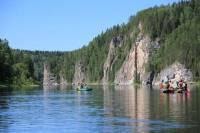 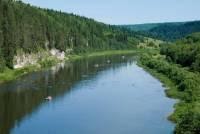 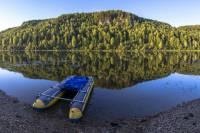 Дата тура:14, 21, 28 мая; 4, 12, 18, 25 июня; 2, 9, 16, 23, 30 июля; 6, 13, 20, 27 августаПродолжительность:3дн/2нОписание:Пожалуй, сплав - это один из самых прекрасных способов отдохнуть на природе, никуда не торопясь, насладиться живописными видами, послушать шум ветра, гуляющего по лесу, и плеск воды, бьющейся о корму Вашего судна. Проплывая по речной глади на катамаранах, Вы можете по достоинству оценить и полюбоваться на огромные камни-останцы, растущие в высь вдоль Чусовой.

Река: Чусовая
Продолжительность сплава: 3 дня
Маршрут сплава: деревня Усть-Койва-город Чусовой.
Протяженность маршрута: автобус - 360 км, сплав - 42 км

1. Камень "Дыроватый", карстовая арка "Царские ворота" и грот "Влюбленных"
2. Красный камень.
3. Развалины бывшей зоны политических заключенных "Створ" и камень "Печка"
4. Малые Глухие и Большие Глухие Камни.
5. Стоянка древнего человека.
6. Карстовая воронка с Голубым озером.
7. Камень "Гребешок".

Туристы под чутким руководством и непосредственном участии инструктора, занимаются общественными делами, например: разбивке лагеря, заготовке дров, приготовлении питания, сбором\разбором катамаранов и т.д.Программа тура:1 день (пятница):
17:00 Отправление группы из Перми, ул.Ленина, 53 (Театр-Театр).
17:00-22:00 Дорога до поселка Усть-Койва (при наличии пробок на выезде из Перми время прибытия увеличивается).
С 22:00 Разбивка лагеря, готовка ужина. Сон в палатках.

2 день (суббота):
07:00 Подъем.
7:00-8:30 Ранняя экскурсия на камень "Дыроватый", грот "Влюбленных" и карстовую арку "Царские ворота". По желанию можно остаться в лагере.
8:30-9:30 Завтрак.
9:30-11:00 Сбор лагеря, погрузка снаряжения на катамараны.
11:00-12:30 Сплав по Чусовой до камня Красный. Экскурсия на камень.
12:30-15:00 Продолжение сплава до района развалин бывшей зоны политических заключенных "Створ" и камень "Печка". Обед
15:00-18:00 Сплав до района «Больших Глухих камней».
С 19:00 Разбиваем лагерь, готовим ужин, а также готовим походную баню. Сон в палатках.

3 день (воскресенье):
08:00 Подъем.
08:00-9:00 Завтрак.
9:00-10:30 Сбор лагеря и погрузка снаряжения на катамараны.
10:30-12:00 Сплав по Чусовой. Обязательно совершаем экскурсию на гордость реки Чусовой-"Голубое озеро".
12:00-15:00 Продолжение сплава до города Чусовой.
15:00-17:00 Сдача инвентаря, погрузка снаряжения в автобус. Обед.
17:00 Отправление группы в Пермь.
22:00 Ориентировочное время прибытия группы в ПермьПроживание:палаткаВ стоимость входит:Трансфер (комфортабельный автобус), отличное трехразовое питание (мясо в первые дни (свинина, говядина, курица), тушенка в последние дни), услуги инструктора по туризму (помощников инструктора и поваров в зависимости от группы), экскурсии по программе, туристическая страховка от несчастного случая, аренда снаряжения общего пользования (катамараны, бензопила, тенты, костровое и т.д.), аренда личного снаряжения (место в палатке, туристический коврик, спальник с подголовником t .ext-5°С, спасательный жилет), организация туристической бани.Рекомендуется взять с собой:1. Туалетные и банные принадлежности (на сплаве бани походные, туристические).
2. К,Л,М,Н (кружка, миска, ложка, нож складной или в ножнах)
3. Обувь: сапоги резиновые (лучше с высоким голенищем), обувь для восхождений и легкую быстросохнущую обувь (можно пластиковые шлепанцы).
4. Штормовой костюм. Это верхняя одежда туриста: куртка ("штормовка") и брюки (полукомбинезон). Изготавливается из плотной, не продуваемой ткани (обычно из тонкого брезента) с водоотталкивающей пропиткой; имеет 6-8 наружных и внутри. карманов с застёжками "молния", чтобы в них не попадал песок или снег (если "молний" нет, желательно их вшить).
5. Сменку одежды, белья, носков, обуви.
6. От солнца: головной убор с козырьком, косметические средства, легкая одежда с рукавами, солнцезащитные очки (по желанию).
7. Защита от дождя (как вариант П/Э накидка - китайский дождевик).
8. Реппелент от насекомых и акарицидные средства против клещей (можно универсальные средства по типу рефтамида "Таежный").
9. Иголку, нитку, 2-3 пуговицы, спички в непромокаемой упаковке, индивидуальные для каждого медикаменты.
10. Рюкзак, гермомешок (в дождливую погоду)
11. Перчатки с пупырышками 2-3 пары (можно использовать обычные рабочие перчатки). Для защиты рук во время лагерной работы и для защиты от солнца в пик его активности.
12. Налобный фонарь с запасными батарейками
13. Бутылку 1,5л с питьевой водой (чтобы было место, куда набирать личную питьевую воду на маршруте) или термос.Стоимость тура на 1 человека заезды 14, 21, 28 мая;  4, 12, 18 июня, 20, 27 августа:4 350 руб.Стоимость тура на 1 человека заезды 25 июня;  2, 9, 16, 23, 30 июля;  6, 13 августа:4 750 руб.Место и время отправления:17:00 Выезд из Перми, ул.Ленина 53 (время местное)Необходимые документы для поездки:Паспорт/свидетельство о рождении, мед. полис, договор. Паспорт/свидетельство о рождении, мед. полис, договор. Герметичная упаковка для документов – можно купить, а можно взять плотный п/э пакет на застёжке, по размеру паспорта.